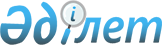 О признании утратившим силу постановления Правительства Республики Казахстан от 27 апреля 1999 года N 486Постановление Правительства Республики Казахстан от 22 сентября 2003 года N 960      Правительство Республики Казахстан постановляет: 

      1. Признать утратившим силу постановление  Правительства Республики Казахстан от 27 апреля 1999 года N 486 "О мерах стабилизации финансово-экономического положения в строительном комплексе Республики Казахстан" (САПП Республики Казахстан, 1999 г., 

N 15, ст. 158). 

      2. Настоящее постановление вступает в силу со дня подписания.       Премьер-Министр 

      Республики Казахстан 
					© 2012. РГП на ПХВ «Институт законодательства и правовой информации Республики Казахстан» Министерства юстиции Республики Казахстан
				